РЕСПУБЛИКА   КАРЕЛИЯ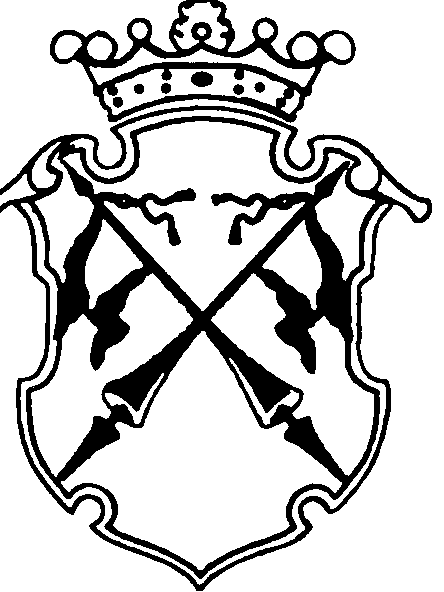 КОНТРОЛЬНО-СЧЕТНЫЙ КОМИТЕТСОРТАВАЛЬСКОГО МУНИЦИПАЛЬНОГО РАЙОНАЗАКЛЮЧЕНИЕна проект Решения Совета Кааламского сельского поселения «О внесении изменений в Решение Кааламского сельского поселения от 27.12.2017г. №139«О бюджете Кааламского сельского поселения на 2018 год и на плановый период 2019 и 2020 годов»26 декабря  2018 года                                                                      №67Основание для проведения экспертизы: п.2;7 ч.2 статьи 9 федерального закона  от 07.02.2011г. №6-ФЗ «Об общих принципах организации и деятельности контрольно-счетных органов субъектов Российской Федерации и муниципальных образований», ч.2 статьи 157 Бюджетного Кодекса РФ, подпункт 2;7 пункта 1.2 Соглашения о передаче полномочий контрольно-счетного органа Кааламского сельского поселения по осуществлению внешнего муниципального финансового контроля Контрольно-счетному комитету Сортавальского муниципального района от  «25» декабря  2017 г.Цель экспертизы : оценка финансово-экономических обоснований на предмет обоснованности расходных обязательств бюджета Кааламского сельского поселения в проекте Решения Совета Кааламского сельского поселения «О внесении изменений в Решение Кааламского сельского поселения от 27.12.2017года №139 «О бюджете Кааламского сельского поселения на 2018 год и на плановый период 2019 и 2020 годов».Предмет экспертизы : проект Решения Совета Кааламского сельского поселения «О внесении изменений в Решение Совета Кааламского сельского поселения от 27.12.2017года №139 «О бюджете Кааламского сельского поселения на 2018 год и на плановый период 2019 и 2020 годов», материалы и документы финансово-экономических обоснований указанного проекта в части, касающейся расходных обязательств бюджета Кааламского сельского поселения.Проект Решения Совета Кааламского сельского поселения «О внесении изменений в Решение Совета Кааламского сельского поселения от 27.12.2017г. №139 «О бюджете Кааламского сельского поселения на 2018год и на плановый период 2019 и 2020 годов» с приложениями №1-4 (далее- проект Решения), пояснительной запиской к проекту Решения представлен на экспертизу в Контрольно-счетный комитет Сортавальского муниципального района (далее- Контрольно-счетный комитет) 26 декабря 2018 года.Представленным проектом Решения предлагается изменить основные характеристики бюджета муниципального образования принятые Решением Совета Кааламского сельского поселения XLV сессии III созыва от 27.12.2017г. №139 «О бюджете Кааламского сельского поселения на 2018 год и на плановый период 2019 и 2020 годов» (далее - утвержденный бюджет), к которым, в соответствии со ст. 184.1 БК РФ, относятся общий объем доходов, общий объем расходов и дефицит бюджета.В проект Решения вносятся следующие изменения в основные характеристики бюджета на 2018 год:-доходы бюджета в целом, по сравнению с утвержденным бюджетом, увеличиваются на сумму 10200,0 тыс. руб. (ранее внесенные изменения увеличивали доходною часть бюджета на 10070,0 тыс. руб.) и составят 17251,0 тыс. руб., в том числе безвозмездные поступления  увеличиваются на 2518,11 тыс. руб. (в т.ч. ранее внесенные изменения в сумме 2507,31 тыс. руб.) и составят 3169,11 тыс. руб.- расходы бюджета в целом, по сравнению с утвержденным бюджетом, увеличиваются на сумму 9920,0 тыс. руб. ( ранее внесенные изменения увеличивали расходную часть бюджета на 9920,0 тыс. руб.) и составят 17221,0 тыс. руб.- Дефицит бюджета , по сравнению с утвержденным бюджетом, сокращается на 250,0 тыс. руб. и проектом Решения предлагается утвердить профицит бюджета Кааламского сельского поселения в объеме 30,0 тыс. руб. Остальные параметры бюджета  поселения на 2018 год и на плановый период 2019 и 2020 годов, утвержденные в ст.1 Решения о бюджете, в представленном проекте не уточняются. ДоходыСогласно изменениям, вносимыми в бюджет поселения, доходная часть на 2018год увеличится по сравнению с первоначально утвержденным бюджетом на 10200,0 тыс. руб., в т.ч. числе  объем безвозмездных поступлений на 2518,11 тыс. руб. Представленным проектом предлагается увеличить прогнозируемый объем поступления доходов по сравнению с ранее уточненным бюджетом на 130,0 тыс. руб. , в т.ч. объем безвозмездных поступлений на 10,8 тыс. руб..В целом, снижение доходной части бюджета поселения произойдет за счет: тыс.руб.В представленном проекте увеличение доходной части бюджета поселения, по сравнению с ранее уточненным бюджетом, произошло в основном по налоговым доходным источникам: имущественные налоги прогнозируется увеличение на 101,76 тыс. руб., налог на доходы физ.лиц прогнозируется увеличение на 17,33 тыс. руб. Также увеличение доходной части бюджета прогнозируется и за счет увеличения объема безвозмездных поступлений на сумму 10,8 тыс. руб., за счет планируемого увеличения объема субвенции на осуществление первичного воинского учета на территориях, где отсутствуют военные комиссариаты.Согласно пояснительной записке к уточнению бюджета Кааламского сельского поселения на 2018 год и на плановый период 2019 и 2020 годов, увеличение прогнозируемого объема поступлений в доход бюджета  по налоговым и неналоговым источникам связано с доведением плановых показателей до фактического объема  кассовых поступлений. РасходыПроектом Решения предлагается установить расходы на 2018 год в объеме 17221,0 тыс. руб., что соответствует объему расходов утвержденного бюджета с учетом последующих изменений. Анализ изменений, внесенных в проект Решения по расходам бюджета поселения на 2018 год ,  приведен в табл.  (тыс. руб.)На 2018год бюджетные ассигнования увеличены по сравнению с утвержденным бюджетом, с учетом последующих изменений, по разделу:  0100 «Общегосударственные вопросы» на общую сумму 74,27 тыс. руб.; 0200 «Национальная оборона» на 10,8 тыс. руб.; 0400 «Национальная экономика» на 8,55 тыс. руб.Сокращение бюджетных ассигнований на 2018 год планируется по разделу 0300 «Национальная безопасность и правоохранительная деятельность» на 15,24 тыс. руб., 0500 «Жилищно- коммунальное хозяйство» на 58,86 тыс. руб., 0700 «Образование» на 5,0 тыс. руб., 1100 «Социальная политика» на 11,0 тыс. руб., 1100 «Физическая культура и спорт» на 3,52 тыс. руб. Согласно Пояснительной записке, внесение изменений в расходы связано с перераспределением бюджетных ассигнований за счет сокращения по выше перечисленным разделам в виду отсутствия потребности  и добавлением на оплату вновь возникших расходных обязательств поселения. В Пояснительной записке не дается пояснение причин и факторов, являющихся следствием отсутствия потребности ранее планируемых бюджетных ассигнований на реализацию запланированных мероприятий (экономия средств в результате проведения закупок при выполнении в полном объеме планируемых мероприятий или в виду не выполнения планируемых мероприятий). Также на экспертизу не представлены финансово-экономические обоснования по вновь принимаемым расходным обязательствам.В предлагаемом проекте Решения структура расходов бюджета поселения значительно не изменилась. Как и в утвержденном основную долю расходов поселения в 2018 году  составят расходы на общегосударственные вопросы  – 37,5 процентов (в утвержденном бюджете – 37,1 процентов), на жилищно-коммунальное хозяйство – 29,2 процентов (29,6%), на культуру и кинематографию – 17,0 процентов (17,0%), на национальную экономику.– 14,1 процентов (14,0%).Дефицит (профицит) бюджетаПервоначально решением Совета Кааламского сельского поселения от 27.12.2017 № 139 «О бюджете Кааламского сельского поселения на 2018 год и на плановый период 2019 и 2020 годов» бюджет поселения на 2018 год утвержден с дефицитом в сумме 250,0 тыс. руб. В представленном проекте Решения предлагается утвердить профицит бюджета Кааламского сельского поселения в объеме 30,0 тыс. руб.Размер дефицита бюджета  на 2018 год характеризуется следующими данными. (тыс. руб.)Проектом Решения предлагается увеличить общий объем доходов бюджета поселения по отношению к первоначально утвержденному бюджету в 2018году на 144,7 %, общий объем расходов местного бюджета предлагается увеличить по сравнению с утвержденным бюджетом в 2018г. на 135,9 %. Темп увеличения доходов в текущем году опережает темп увеличения расходов, что привело к профициту бюджета. Анализ текстовых статей проекта Решения При анализе текстовых статей проекта Решения замечаний не установлено.Применение бюджетной классификацииВ представленных на экспертизу  Приложениях   к проекту Решения применяются коды в соответствии с Указаниями о порядке применения бюджетной классификации Российской Федерации, утвержденными приказом Минфина России от 01.07.2013 № 65н.Выводы:1.Корректировка бюджета обусловлена увеличением собственных доходов бюджета поселения по сравнению с утвержденным бюджетом, с учетом последующих изменений, а также увеличением безвозмездных поступлений в бюджет Кааламского сельского поселения из бюджета Республики Карелия в виде субвенции на осуществление первичного воинского учета на территориях, где отсутствуют военные комиссариаты.2. Проектом Решения планируется изменение основных характеристик бюджета Сортавальского городского поселения, к которым, в соответствии с п.1 ст. 184.1 БК РФ, относятся общий объем доходов, общий объем расходов бюджета.Доходы на 2018 год в целом, по сравнению с утвержденным бюджетом, увеличиваются на сумму 10200,0 тыс. руб. (ранее внесенные изменения увеличивали доходною часть бюджета на 10070,0 тыс. руб.) и составят 17251,0 тыс. руб., в том числе безвозмездные поступления  увеличиваются на 2518,11 тыс. руб. (в т.ч. ранее внесенные изменения в сумме 2507,31 тыс. руб.) и составят 3169,11 тыс. руб.Расходы бюджета на 2018 год в целом, по сравнению с утвержденным бюджетом, увеличиваются на сумму 9920,0 тыс. руб. ( ранее внесенные изменения увеличивали расходную часть бюджета на 9920,0 тыс. руб.) и составят 17221,0 тыс. руб.Дефицит бюджета поселения по сравнению с утвержденным бюджетом сократится на 250,0 тыс. руб. и проектом Решения предлагается утвердить профицит бюджета Кааламского сельского поселения в объеме 30,0 тыс. руб. Остальные параметры бюджета  поселения на 2018 год и на плановый период 2019 и 2020 годов, утвержденные в ст.1 Решения о бюджете, в представленном проекте не уточняются. Корректировка бюджетных ассигнований предполагает сохранение расходных обязательств по приоритетным направлениям, ранее утвержденным в бюджете поселения.Так в структуре общего объема планируемых расходов бюджета Кааламского сельского поселения наибольший удельный вес будут занимать расходы, направленные на общегосударственные вопросы  – 37,5 процентов (в утвержденном бюджете – 37,1 процентов), на жилищно-коммунальное хозяйство – 29,2 процентов (29,6%), на культуру и кинематографию – 17,0 процентов (17,0%), на национальную экономику.– 14,1 процентов (14,0%).В Пояснительной записке не дается пояснение причин и факторов, являющихся следствием отсутствия потребности ранее планируемых бюджетных ассигнований на реализацию запланированных мероприятий. Также на экспертизу не представлены финансово-экономические обоснования по вновь принимаемым расходным обязательствам.Предложения:Совету Кааламского сельского поселения рекомендовать принять изменения в Решение Совета Кааламского сельского поселения от 27 декабря 2017 года №139«О бюджете Кааламского сельского поселения на 2018 и на плановой период 2019 и 2020 годы»  учетом пояснения причин и факторов вносимых изменений.Председатель контрольно-счетного комитета                                   Н.А. АстафьеванаименованиеСумма изменений 2018 годСумма изменений 2018 годотклонениенаименованиеПроект Решения Решение о бюджете с учетом измененийотклонениеIНалоговые и неналоговые доходы14081,8913962,69+119,21.Налог на доходы физических лиц8029,828012,49+17,332.Акцизы по подакцизным товарам (продукции)производимым на территории Российской Федерации870,5870,503.Единый сельхозналог 0,080+0,084.Имущественные налоги5034,964933,2+101,764.1.Налог на имущество физ.лиц381,52297,3+84,224.2Земельный налог4653,444635,9+17,545.Прочие поступления от использования имущества, находящегося в собственности сельских поселений ( за исключением имущества муниципальных бюджетных и автономных учреждений, а также имущества муниципальных унитарных предприятий, в том числе казённых) 144,16144,1+0,066.Денежные взыскания (штрафы), установленные законами субъектов Российской Федерации за несоблюдение муниципальных правовых актов, зачисляемые в бюджеты поселений0007Прочие поступления от денежных взысканий (штрафов и иных сумм в возмещении ущерба, зачисляемые в бюджеты городских поселений2,372,4-0,038Прочие доходы от компенсации затрат бюджетов сельских поселений2,640+2,649Невыясненные поступления, зачисляемые б бюджеты сельских поселений-2,640-2,64II.Безвозмездные поступления, всего3169,113158,31+10,81Дотации бюджетам сельских поселений на выравнивание бюджетной обеспеченности433,05433,0502Субвенции бюджетам сельских поселений 295,3284,5+10,83Субсидии бюджетам сельских поселений 1644,11644,104Прочие межбюджетные трансферты, передаваемые бюджетам сельских поселений696,66696,665Прочие безвозмездные поступления в бюджеты сельских поселений100,0100,00 Всего :17251,017121,0+130,0НаименованиеРаздел,подраздел2018 год2018 год2018 год2018 год2018 годНаименованиеРаздел,подразделУтвержденный бюджет  с учетом измененийУдельный вес%Проект РешенияУдельный вес%ИзмененияГр5-гр.3(+;-)1234567Общегосударственные вопросы01006384,1537,16458,4237,5+74,27Национальная оборона0200282,51,6293,31,7+10,8Национальная безопасность и правоохранительная деятельность030040,00,224,760,2-15,24Национальная экономика04002418,014,02426,5514,1+8,55Жилищно-коммунальное хозяйство05005089,7729,65030,9129,2-58,86образование070025,00,220,00,1-5,0Культура, кинематография08002926,5817,02926,5817,00здравоохранение090000000Социальная политика100015,00,14,00-11,0Физическая культура и спорт110040,00,236,480,2-3,52Всего расходов:17221,010017221,01000показатели2018г.2018г.2018г.показателиУтверждено Решением о бюджетеУтверждено Решением о бюджете с учетом изменений Проект Решения о внесении измененийОбщий объем  доходов бюджета поселения7051,017121,017251,0Объем безвозмездных поступлений651,03158,313169,11Общий объем доходов бюджета поселения без учета безвозмездных поступлений6400,013962,6914081,89Общий объем расходов бюджета поселения 7301,017221,017221,0Дефицит  (профицит)бюджета-250,0-100,030,0Изменений остатков средств на счетах по учету средств бюджета (+ уменьшение; - увеличение)250,0100,0-30,0Отношение дефицита бюджета поселения к общему объему доходов бюджета поселения без учета безвозмездных поступлений, %3,90,7-